附件：2024中国智慧城市优秀应用案例申报书申报单位名称（公章）:                    申报日期:         年         月        日智慧城市大会组委会2023年11月申  报  须  知申报书需要逐项填写，实际内容不发生的，请填写“无”。单位需加盖单位公章，否则视为无效。申报材料应确保真实性，不得涉密或有知识产权争议。本次活动最终解释权归中国智慧城市大会组委会所有。请将申报书于2023年12月29日前发送至zhcsgwh@126.com。相关要求1、篇幅、标号及字体要求案例介绍为WORD文件，字数5000字左右，题目居中，署名及单位标在题目下。文章标题字号为小二号宋体加粗，姓名单位字号为五号宋体，正文字号为五号宋体。文中标题采用三级标题形式，第一级标题使用数字大写序号，即一、二、三……，字号为小四号宋体字加粗；第二级标题为1、 2、 3……，字号为五号宋体加粗；第三级标题为1.1、1.2、1.3……，字号为五号宋体。2、内容要求内容应确保真实性，描述翔实、表述准确、图文并茂、重点突出。具体内容应包括：“一、建设背景”（本案例建设实施的背景和意义，体现项目建设的必要性和紧迫性）；“二、建设内容”（包括但不局限于总体架构、系统和平台、典型应用场景等）；“三、创新应用”（结合实际案例，总结案例的核心和创新亮点，体现案例的创新性和前瞻性）；“四、推广价值”（总结本案例产生的社会、经济效益及推广价值等，提炼标准化实施路径，为其他单位开展同类工作提供启示）。3、图片要求保证数据内容的真实性和准确性，按需配图，图片应清晰规整。图片需有图题，并在文中引用，要出现如图×所示、见图×等；图片要编号，按照阿拉伯数字排序；图片应符合彩色印刷精度要求，须提供图片格式的原图，图片文件大小应在1mb以上。示例***智慧水务应用管理王**  彭**  孔**  **政府   **公司一、建设背景建设智慧城市是贯彻党中央、国务院关于创新驱动发展、推动新型城镇化、全面建成小康社会的重要举措。……二、建设内容1 智慧慧城市建设……2 可以总体概括为一融四化……2.1 一融就是打造一级融合平台……2.2 ……，如图1所示。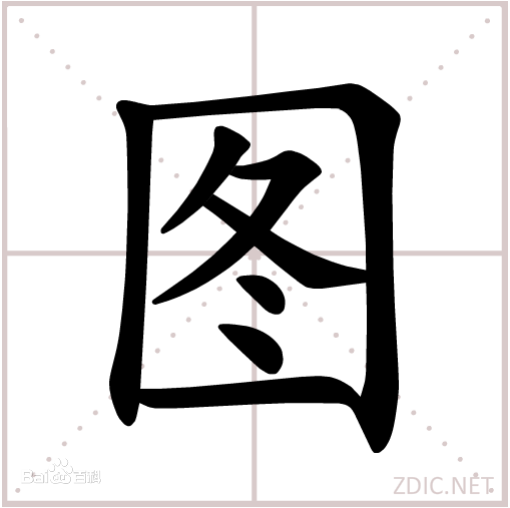 图1 xxxx案例名称案例名称所属分类所属分类□城市新型基础设施建设□公共安全□云服务平台□地理信息服务平台□智慧园区□智慧党建□智慧城管□智慧水务□智慧房产□智慧园林□智慧交通□智慧应急□智慧旅游□智慧社区□智能建筑□生态环保□其他（请填写）：□城市新型基础设施建设□公共安全□云服务平台□地理信息服务平台□智慧园区□智慧党建□智慧城管□智慧水务□智慧房产□智慧园林□智慧交通□智慧应急□智慧旅游□智慧社区□智能建筑□生态环保□其他（请填写）：□城市新型基础设施建设□公共安全□云服务平台□地理信息服务平台□智慧园区□智慧党建□智慧城管□智慧水务□智慧房产□智慧园林□智慧交通□智慧应急□智慧旅游□智慧社区□智能建筑□生态环保□其他（请填写）：□城市新型基础设施建设□公共安全□云服务平台□地理信息服务平台□智慧园区□智慧党建□智慧城管□智慧水务□智慧房产□智慧园林□智慧交通□智慧应急□智慧旅游□智慧社区□智能建筑□生态环保□其他（请填写）：□城市新型基础设施建设□公共安全□云服务平台□地理信息服务平台□智慧园区□智慧党建□智慧城管□智慧水务□智慧房产□智慧园林□智慧交通□智慧应急□智慧旅游□智慧社区□智能建筑□生态环保□其他（请填写）：□城市新型基础设施建设□公共安全□云服务平台□地理信息服务平台□智慧园区□智慧党建□智慧城管□智慧水务□智慧房产□智慧园林□智慧交通□智慧应急□智慧旅游□智慧社区□智能建筑□生态环保□其他（请填写）：□城市新型基础设施建设□公共安全□云服务平台□地理信息服务平台□智慧园区□智慧党建□智慧城管□智慧水务□智慧房产□智慧园林□智慧交通□智慧应急□智慧旅游□智慧社区□智能建筑□生态环保□其他（请填写）：□城市新型基础设施建设□公共安全□云服务平台□地理信息服务平台□智慧园区□智慧党建□智慧城管□智慧水务□智慧房产□智慧园林□智慧交通□智慧应急□智慧旅游□智慧社区□智能建筑□生态环保□其他（请填写）：完成单位完成单位（如多家单位共同完成，可自行添加表格）（如多家单位共同完成，可自行添加表格）（如多家单位共同完成，可自行添加表格）（如多家单位共同完成，可自行添加表格）（如多家单位共同完成，可自行添加表格）（如多家单位共同完成，可自行添加表格）（如多家单位共同完成，可自行添加表格）（如多家单位共同完成，可自行添加表格）地    址地    址邮编网    址网    址联系人基本信息联系人基本信息姓名手机手机联系人基本信息联系人基本信息部门职务职务联系人基本信息联系人基本信息邮箱主要完成人员情况表（限报3人）主要完成人员情况表（限报3人）主要完成人员情况表（限报3人）主要完成人员情况表（限报3人）主要完成人员情况表（限报3人）主要完成人员情况表（限报3人）主要完成人员情况表（限报3人）主要完成人员情况表（限报3人）主要完成人员情况表（限报3人）主要完成人员情况表（限报3人）姓名职务职务职务职称手机手机手机手机邮箱案例内容简介(300字)(300字)(300字)(300字)(300字)(300字)(300字)(300字)(300字)